《生物医学图像处理（2）》课程教学大纲（2020版）附表：课程目标达成度评价课程基本信息（Course Information）课程基本信息（Course Information）课程基本信息（Course Information）课程基本信息（Course Information）课程基本信息（Course Information）课程基本信息（Course Information）课程基本信息（Course Information）课程基本信息（Course Information）课程基本信息（Course Information）课程代码（Course Code）BI909BI909BI909*学时（Credit Hours）3232*学分（Credits）2*课程名称（Course Name）（中文）生物医学图像处理（2）（中文）生物医学图像处理（2）（中文）生物医学图像处理（2）（中文）生物医学图像处理（2）（中文）生物医学图像处理（2）（中文）生物医学图像处理（2）（中文）生物医学图像处理（2）（中文）生物医学图像处理（2）*课程名称（Course Name）（英文）Biomedical Image Processing II (Medical Imaging)（英文）Biomedical Image Processing II (Medical Imaging)（英文）Biomedical Image Processing II (Medical Imaging)（英文）Biomedical Image Processing II (Medical Imaging)（英文）Biomedical Image Processing II (Medical Imaging)（英文）Biomedical Image Processing II (Medical Imaging)（英文）Biomedical Image Processing II (Medical Imaging)（英文）Biomedical Image Processing II (Medical Imaging)课程类型 (Course Type)专业选修课专业选修课专业选修课专业选修课专业选修课专业选修课专业选修课专业选修课授课对象（Target Audience）生物医学工程专业本科三年级学生生物医学工程专业本科三年级学生生物医学工程专业本科三年级学生生物医学工程专业本科三年级学生生物医学工程专业本科三年级学生生物医学工程专业本科三年级学生生物医学工程专业本科三年级学生生物医学工程专业本科三年级学生授课语言 (Language of Instruction)全中文全中文全中文全中文全中文全中文全中文全中文*开课院系（School）生物医学工程学院生物医学工程学院生物医学工程学院生物医学工程学院生物医学工程学院生物医学工程学院生物医学工程学院生物医学工程学院先修课程（Prerequisite）高等数学，普通物理，信号与系统，数字信号处理高等数学，普通物理，信号与系统，数字信号处理高等数学，普通物理，信号与系统，数字信号处理后续课程
(post）*课程负责人（Instructor）赵俊赵俊赵俊课程网址
(Course Webpage)*课程简介（中文）（Description）（中文300-500字，含课程性质、主要教学内容、课程教学目标等）课程性质：《生物医学图像处理（2）》是生物医学工程专业的选修课，学习生物医学成像的基本原理、方法和应用。课程内容：本课程介绍X光、CT、PET、SPECT、MRI的成像基本原理（透视成像、数字减影血管成像、计算机断层成像、滤波反投影算法、迭代算法、傅里叶重建算法等）、重要的基本概念（X光球管、X光谱、X光焦点、X光吸收、X光散射、X光射束硬化、投影、正弦图、中心切片定理、 雷登变换、CT数、扇形束、锥形束、准直器、探测器、机架、滑环、有效剂量、CTDI、自旋、核磁共振 、进动、弛豫、梯度磁场、选层、频率编码、相位编码、k空间、磁体、梯度线圈、射频线圈、安全性、正电子湮灭等 )及应用实例，使学生掌握CT基本算法（滤波反投影算法）的编程技能，为更高级的医学成像课程打下基础。教学目标：掌握课程内容中的主要医学成像基本概念和基本方法；至少会使用一种编程软件实现重建算法。（中文300-500字，含课程性质、主要教学内容、课程教学目标等）课程性质：《生物医学图像处理（2）》是生物医学工程专业的选修课，学习生物医学成像的基本原理、方法和应用。课程内容：本课程介绍X光、CT、PET、SPECT、MRI的成像基本原理（透视成像、数字减影血管成像、计算机断层成像、滤波反投影算法、迭代算法、傅里叶重建算法等）、重要的基本概念（X光球管、X光谱、X光焦点、X光吸收、X光散射、X光射束硬化、投影、正弦图、中心切片定理、 雷登变换、CT数、扇形束、锥形束、准直器、探测器、机架、滑环、有效剂量、CTDI、自旋、核磁共振 、进动、弛豫、梯度磁场、选层、频率编码、相位编码、k空间、磁体、梯度线圈、射频线圈、安全性、正电子湮灭等 )及应用实例，使学生掌握CT基本算法（滤波反投影算法）的编程技能，为更高级的医学成像课程打下基础。教学目标：掌握课程内容中的主要医学成像基本概念和基本方法；至少会使用一种编程软件实现重建算法。（中文300-500字，含课程性质、主要教学内容、课程教学目标等）课程性质：《生物医学图像处理（2）》是生物医学工程专业的选修课，学习生物医学成像的基本原理、方法和应用。课程内容：本课程介绍X光、CT、PET、SPECT、MRI的成像基本原理（透视成像、数字减影血管成像、计算机断层成像、滤波反投影算法、迭代算法、傅里叶重建算法等）、重要的基本概念（X光球管、X光谱、X光焦点、X光吸收、X光散射、X光射束硬化、投影、正弦图、中心切片定理、 雷登变换、CT数、扇形束、锥形束、准直器、探测器、机架、滑环、有效剂量、CTDI、自旋、核磁共振 、进动、弛豫、梯度磁场、选层、频率编码、相位编码、k空间、磁体、梯度线圈、射频线圈、安全性、正电子湮灭等 )及应用实例，使学生掌握CT基本算法（滤波反投影算法）的编程技能，为更高级的医学成像课程打下基础。教学目标：掌握课程内容中的主要医学成像基本概念和基本方法；至少会使用一种编程软件实现重建算法。（中文300-500字，含课程性质、主要教学内容、课程教学目标等）课程性质：《生物医学图像处理（2）》是生物医学工程专业的选修课，学习生物医学成像的基本原理、方法和应用。课程内容：本课程介绍X光、CT、PET、SPECT、MRI的成像基本原理（透视成像、数字减影血管成像、计算机断层成像、滤波反投影算法、迭代算法、傅里叶重建算法等）、重要的基本概念（X光球管、X光谱、X光焦点、X光吸收、X光散射、X光射束硬化、投影、正弦图、中心切片定理、 雷登变换、CT数、扇形束、锥形束、准直器、探测器、机架、滑环、有效剂量、CTDI、自旋、核磁共振 、进动、弛豫、梯度磁场、选层、频率编码、相位编码、k空间、磁体、梯度线圈、射频线圈、安全性、正电子湮灭等 )及应用实例，使学生掌握CT基本算法（滤波反投影算法）的编程技能，为更高级的医学成像课程打下基础。教学目标：掌握课程内容中的主要医学成像基本概念和基本方法；至少会使用一种编程软件实现重建算法。（中文300-500字，含课程性质、主要教学内容、课程教学目标等）课程性质：《生物医学图像处理（2）》是生物医学工程专业的选修课，学习生物医学成像的基本原理、方法和应用。课程内容：本课程介绍X光、CT、PET、SPECT、MRI的成像基本原理（透视成像、数字减影血管成像、计算机断层成像、滤波反投影算法、迭代算法、傅里叶重建算法等）、重要的基本概念（X光球管、X光谱、X光焦点、X光吸收、X光散射、X光射束硬化、投影、正弦图、中心切片定理、 雷登变换、CT数、扇形束、锥形束、准直器、探测器、机架、滑环、有效剂量、CTDI、自旋、核磁共振 、进动、弛豫、梯度磁场、选层、频率编码、相位编码、k空间、磁体、梯度线圈、射频线圈、安全性、正电子湮灭等 )及应用实例，使学生掌握CT基本算法（滤波反投影算法）的编程技能，为更高级的医学成像课程打下基础。教学目标：掌握课程内容中的主要医学成像基本概念和基本方法；至少会使用一种编程软件实现重建算法。（中文300-500字，含课程性质、主要教学内容、课程教学目标等）课程性质：《生物医学图像处理（2）》是生物医学工程专业的选修课，学习生物医学成像的基本原理、方法和应用。课程内容：本课程介绍X光、CT、PET、SPECT、MRI的成像基本原理（透视成像、数字减影血管成像、计算机断层成像、滤波反投影算法、迭代算法、傅里叶重建算法等）、重要的基本概念（X光球管、X光谱、X光焦点、X光吸收、X光散射、X光射束硬化、投影、正弦图、中心切片定理、 雷登变换、CT数、扇形束、锥形束、准直器、探测器、机架、滑环、有效剂量、CTDI、自旋、核磁共振 、进动、弛豫、梯度磁场、选层、频率编码、相位编码、k空间、磁体、梯度线圈、射频线圈、安全性、正电子湮灭等 )及应用实例，使学生掌握CT基本算法（滤波反投影算法）的编程技能，为更高级的医学成像课程打下基础。教学目标：掌握课程内容中的主要医学成像基本概念和基本方法；至少会使用一种编程软件实现重建算法。（中文300-500字，含课程性质、主要教学内容、课程教学目标等）课程性质：《生物医学图像处理（2）》是生物医学工程专业的选修课，学习生物医学成像的基本原理、方法和应用。课程内容：本课程介绍X光、CT、PET、SPECT、MRI的成像基本原理（透视成像、数字减影血管成像、计算机断层成像、滤波反投影算法、迭代算法、傅里叶重建算法等）、重要的基本概念（X光球管、X光谱、X光焦点、X光吸收、X光散射、X光射束硬化、投影、正弦图、中心切片定理、 雷登变换、CT数、扇形束、锥形束、准直器、探测器、机架、滑环、有效剂量、CTDI、自旋、核磁共振 、进动、弛豫、梯度磁场、选层、频率编码、相位编码、k空间、磁体、梯度线圈、射频线圈、安全性、正电子湮灭等 )及应用实例，使学生掌握CT基本算法（滤波反投影算法）的编程技能，为更高级的医学成像课程打下基础。教学目标：掌握课程内容中的主要医学成像基本概念和基本方法；至少会使用一种编程软件实现重建算法。（中文300-500字，含课程性质、主要教学内容、课程教学目标等）课程性质：《生物医学图像处理（2）》是生物医学工程专业的选修课，学习生物医学成像的基本原理、方法和应用。课程内容：本课程介绍X光、CT、PET、SPECT、MRI的成像基本原理（透视成像、数字减影血管成像、计算机断层成像、滤波反投影算法、迭代算法、傅里叶重建算法等）、重要的基本概念（X光球管、X光谱、X光焦点、X光吸收、X光散射、X光射束硬化、投影、正弦图、中心切片定理、 雷登变换、CT数、扇形束、锥形束、准直器、探测器、机架、滑环、有效剂量、CTDI、自旋、核磁共振 、进动、弛豫、梯度磁场、选层、频率编码、相位编码、k空间、磁体、梯度线圈、射频线圈、安全性、正电子湮灭等 )及应用实例，使学生掌握CT基本算法（滤波反投影算法）的编程技能，为更高级的医学成像课程打下基础。教学目标：掌握课程内容中的主要医学成像基本概念和基本方法；至少会使用一种编程软件实现重建算法。*课程简介（英文）（Description）（英文300-500字）This course introduces the basic principles of X-ray imaging, CT, PET, SPECT, MRI（X-ray radiography, DSA, computed tomography, filtered-backprojection algorithm, iterative algorithm, Fourier transform reconstruction algorithm, etc.）, basic concepts(X-ray tube, X-ray spectrum, X-ray focal spot, absorption, scattering, beam hardening, DSA, projection, sonogram, central slice theorem, Radon transform, Housfield Unit, fan-beam, cone-beam, collimator, detector, gantry, slip ring, effective dose, CTDI, positron–electron annihilation, nuclei with spin, nuclear magnetic resonance,  precession, relaxation,  magnetic field gradient, slice selection, frequency encoding, phase encoding, k-space, spin-echo imaging, magnet, gradient coils, RF coils, RF detector etc.） and medical applications. The students should develop basic coding skills for CT reconstruction algorithm (filtered-backprojection algorithm).（英文300-500字）This course introduces the basic principles of X-ray imaging, CT, PET, SPECT, MRI（X-ray radiography, DSA, computed tomography, filtered-backprojection algorithm, iterative algorithm, Fourier transform reconstruction algorithm, etc.）, basic concepts(X-ray tube, X-ray spectrum, X-ray focal spot, absorption, scattering, beam hardening, DSA, projection, sonogram, central slice theorem, Radon transform, Housfield Unit, fan-beam, cone-beam, collimator, detector, gantry, slip ring, effective dose, CTDI, positron–electron annihilation, nuclei with spin, nuclear magnetic resonance,  precession, relaxation,  magnetic field gradient, slice selection, frequency encoding, phase encoding, k-space, spin-echo imaging, magnet, gradient coils, RF coils, RF detector etc.） and medical applications. The students should develop basic coding skills for CT reconstruction algorithm (filtered-backprojection algorithm).（英文300-500字）This course introduces the basic principles of X-ray imaging, CT, PET, SPECT, MRI（X-ray radiography, DSA, computed tomography, filtered-backprojection algorithm, iterative algorithm, Fourier transform reconstruction algorithm, etc.）, basic concepts(X-ray tube, X-ray spectrum, X-ray focal spot, absorption, scattering, beam hardening, DSA, projection, sonogram, central slice theorem, Radon transform, Housfield Unit, fan-beam, cone-beam, collimator, detector, gantry, slip ring, effective dose, CTDI, positron–electron annihilation, nuclei with spin, nuclear magnetic resonance,  precession, relaxation,  magnetic field gradient, slice selection, frequency encoding, phase encoding, k-space, spin-echo imaging, magnet, gradient coils, RF coils, RF detector etc.） and medical applications. The students should develop basic coding skills for CT reconstruction algorithm (filtered-backprojection algorithm).（英文300-500字）This course introduces the basic principles of X-ray imaging, CT, PET, SPECT, MRI（X-ray radiography, DSA, computed tomography, filtered-backprojection algorithm, iterative algorithm, Fourier transform reconstruction algorithm, etc.）, basic concepts(X-ray tube, X-ray spectrum, X-ray focal spot, absorption, scattering, beam hardening, DSA, projection, sonogram, central slice theorem, Radon transform, Housfield Unit, fan-beam, cone-beam, collimator, detector, gantry, slip ring, effective dose, CTDI, positron–electron annihilation, nuclei with spin, nuclear magnetic resonance,  precession, relaxation,  magnetic field gradient, slice selection, frequency encoding, phase encoding, k-space, spin-echo imaging, magnet, gradient coils, RF coils, RF detector etc.） and medical applications. The students should develop basic coding skills for CT reconstruction algorithm (filtered-backprojection algorithm).（英文300-500字）This course introduces the basic principles of X-ray imaging, CT, PET, SPECT, MRI（X-ray radiography, DSA, computed tomography, filtered-backprojection algorithm, iterative algorithm, Fourier transform reconstruction algorithm, etc.）, basic concepts(X-ray tube, X-ray spectrum, X-ray focal spot, absorption, scattering, beam hardening, DSA, projection, sonogram, central slice theorem, Radon transform, Housfield Unit, fan-beam, cone-beam, collimator, detector, gantry, slip ring, effective dose, CTDI, positron–electron annihilation, nuclei with spin, nuclear magnetic resonance,  precession, relaxation,  magnetic field gradient, slice selection, frequency encoding, phase encoding, k-space, spin-echo imaging, magnet, gradient coils, RF coils, RF detector etc.） and medical applications. The students should develop basic coding skills for CT reconstruction algorithm (filtered-backprojection algorithm).（英文300-500字）This course introduces the basic principles of X-ray imaging, CT, PET, SPECT, MRI（X-ray radiography, DSA, computed tomography, filtered-backprojection algorithm, iterative algorithm, Fourier transform reconstruction algorithm, etc.）, basic concepts(X-ray tube, X-ray spectrum, X-ray focal spot, absorption, scattering, beam hardening, DSA, projection, sonogram, central slice theorem, Radon transform, Housfield Unit, fan-beam, cone-beam, collimator, detector, gantry, slip ring, effective dose, CTDI, positron–electron annihilation, nuclei with spin, nuclear magnetic resonance,  precession, relaxation,  magnetic field gradient, slice selection, frequency encoding, phase encoding, k-space, spin-echo imaging, magnet, gradient coils, RF coils, RF detector etc.） and medical applications. The students should develop basic coding skills for CT reconstruction algorithm (filtered-backprojection algorithm).（英文300-500字）This course introduces the basic principles of X-ray imaging, CT, PET, SPECT, MRI（X-ray radiography, DSA, computed tomography, filtered-backprojection algorithm, iterative algorithm, Fourier transform reconstruction algorithm, etc.）, basic concepts(X-ray tube, X-ray spectrum, X-ray focal spot, absorption, scattering, beam hardening, DSA, projection, sonogram, central slice theorem, Radon transform, Housfield Unit, fan-beam, cone-beam, collimator, detector, gantry, slip ring, effective dose, CTDI, positron–electron annihilation, nuclei with spin, nuclear magnetic resonance,  precession, relaxation,  magnetic field gradient, slice selection, frequency encoding, phase encoding, k-space, spin-echo imaging, magnet, gradient coils, RF coils, RF detector etc.） and medical applications. The students should develop basic coding skills for CT reconstruction algorithm (filtered-backprojection algorithm).（英文300-500字）This course introduces the basic principles of X-ray imaging, CT, PET, SPECT, MRI（X-ray radiography, DSA, computed tomography, filtered-backprojection algorithm, iterative algorithm, Fourier transform reconstruction algorithm, etc.）, basic concepts(X-ray tube, X-ray spectrum, X-ray focal spot, absorption, scattering, beam hardening, DSA, projection, sonogram, central slice theorem, Radon transform, Housfield Unit, fan-beam, cone-beam, collimator, detector, gantry, slip ring, effective dose, CTDI, positron–electron annihilation, nuclei with spin, nuclear magnetic resonance,  precession, relaxation,  magnetic field gradient, slice selection, frequency encoding, phase encoding, k-space, spin-echo imaging, magnet, gradient coils, RF coils, RF detector etc.） and medical applications. The students should develop basic coding skills for CT reconstruction algorithm (filtered-backprojection algorithm).课程目标与内容（Course objectives and contents）课程目标与内容（Course objectives and contents）课程目标与内容（Course objectives and contents）课程目标与内容（Course objectives and contents）课程目标与内容（Course objectives and contents）课程目标与内容（Course objectives and contents）课程目标与内容（Course objectives and contents）课程目标与内容（Course objectives and contents）课程目标与内容（Course objectives and contents）*课程目标 (Course Object)结合本校办学定位、学生情况、专业人才培养要求，具体描述学习本课程后应该达到的知识、能力、素质、价值水平。1. 能了解X光成像、CT、 MRI、PET和SPECT等医学成像的基本原理与方法，以健康中国、国家高端医学成像诊断设备工程为引导增强民族自信，提升专业热情与能力。（A4）2. 能设计和实现一种基本医学成像算法：滤波反投影CT重建算法，提高算法设计和编程能力。（B2）结合本校办学定位、学生情况、专业人才培养要求，具体描述学习本课程后应该达到的知识、能力、素质、价值水平。1. 能了解X光成像、CT、 MRI、PET和SPECT等医学成像的基本原理与方法，以健康中国、国家高端医学成像诊断设备工程为引导增强民族自信，提升专业热情与能力。（A4）2. 能设计和实现一种基本医学成像算法：滤波反投影CT重建算法，提高算法设计和编程能力。（B2）结合本校办学定位、学生情况、专业人才培养要求，具体描述学习本课程后应该达到的知识、能力、素质、价值水平。1. 能了解X光成像、CT、 MRI、PET和SPECT等医学成像的基本原理与方法，以健康中国、国家高端医学成像诊断设备工程为引导增强民族自信，提升专业热情与能力。（A4）2. 能设计和实现一种基本医学成像算法：滤波反投影CT重建算法，提高算法设计和编程能力。（B2）结合本校办学定位、学生情况、专业人才培养要求，具体描述学习本课程后应该达到的知识、能力、素质、价值水平。1. 能了解X光成像、CT、 MRI、PET和SPECT等医学成像的基本原理与方法，以健康中国、国家高端医学成像诊断设备工程为引导增强民族自信，提升专业热情与能力。（A4）2. 能设计和实现一种基本医学成像算法：滤波反投影CT重建算法，提高算法设计和编程能力。（B2）结合本校办学定位、学生情况、专业人才培养要求，具体描述学习本课程后应该达到的知识、能力、素质、价值水平。1. 能了解X光成像、CT、 MRI、PET和SPECT等医学成像的基本原理与方法，以健康中国、国家高端医学成像诊断设备工程为引导增强民族自信，提升专业热情与能力。（A4）2. 能设计和实现一种基本医学成像算法：滤波反投影CT重建算法，提高算法设计和编程能力。（B2）结合本校办学定位、学生情况、专业人才培养要求，具体描述学习本课程后应该达到的知识、能力、素质、价值水平。1. 能了解X光成像、CT、 MRI、PET和SPECT等医学成像的基本原理与方法，以健康中国、国家高端医学成像诊断设备工程为引导增强民族自信，提升专业热情与能力。（A4）2. 能设计和实现一种基本医学成像算法：滤波反投影CT重建算法，提高算法设计和编程能力。（B2）结合本校办学定位、学生情况、专业人才培养要求，具体描述学习本课程后应该达到的知识、能力、素质、价值水平。1. 能了解X光成像、CT、 MRI、PET和SPECT等医学成像的基本原理与方法，以健康中国、国家高端医学成像诊断设备工程为引导增强民族自信，提升专业热情与能力。（A4）2. 能设计和实现一种基本医学成像算法：滤波反投影CT重建算法，提高算法设计和编程能力。（B2）结合本校办学定位、学生情况、专业人才培养要求，具体描述学习本课程后应该达到的知识、能力、素质、价值水平。1. 能了解X光成像、CT、 MRI、PET和SPECT等医学成像的基本原理与方法，以健康中国、国家高端医学成像诊断设备工程为引导增强民族自信，提升专业热情与能力。（A4）2. 能设计和实现一种基本医学成像算法：滤波反投影CT重建算法，提高算法设计和编程能力。（B2）毕业要求指标点与课程目标的对应关系课程目标课程目标课程目标课程目标毕业要求指标点毕业要求指标点毕业要求指标点毕业要求指标点毕业要求指标点与课程目标的对应关系课程目标1课程目标1课程目标1课程目标1毕业要求1,5毕业要求1,5毕业要求1,5毕业要求1,5毕业要求指标点与课程目标的对应关系课程目标2课程目标2课程目标2课程目标2毕业要求1,5,10毕业要求1,5,10毕业要求1,5,10毕业要求1,5,10*教学内容进度安排及对应课程目标 (Class Schedule & Requirements & Course Objectives)章节教学内容（要点）教学目标学时教学形式作业及考核要求课程思政融入点对应课程目标*教学内容进度安排及对应课程目标 (Class Schedule & Requirements & Course Objectives)模块一医学成像概述了解医学成像基本概念2课堂教学、互动1 次作业；掌握基本概念通过介绍医学成像对人类健康的巨大作用，特别是CT对抗击新冠肺炎的作用，激发学生学习该课程的兴趣课程目标1*教学内容进度安排及对应课程目标 (Class Schedule & Requirements & Course Objectives)模块二X光成像了解X光产生、与物质的互相作用、X光成像基本原理6课堂教学、互动1 次测验，1次作业，考试；掌握基本原理通过介绍X光的发现给医学诊断带来的革命，鼓励学生发展更好的X光成像技术课程目标1*教学内容进度安排及对应课程目标 (Class Schedule & Requirements & Course Objectives)模块三CT成像了解CT成像基本原理，能设计和实现滤波反投影CT重建算法8课堂教学、互动、实验、编程1 次测验，1次作业，1次实验，1次编程，考试；掌握基本原理，掌握基本重建算法设计与实现通过仿真实验、编程实践培养学生一丝不苟、认真严谨的工作作风课程目标1，课程目标2*教学内容进度安排及对应课程目标 (Class Schedule & Requirements & Course Objectives)模块四PET、SPECT成像了解PET、SPECT成像基本原理2课堂教学、互动1次测验，考试；掌握基本原理通过介绍国产设备的突破，增强学生的自信心、为国争光决心课程目标1*教学内容进度安排及对应课程目标 (Class Schedule & Requirements & Course Objectives)模块五MRI成像了解MRI成像基本原理14课堂教学、互动、学生上台交流1次作业，考试；掌握基本原理通过介绍广泛的临床应用，培养学生需求导向、服务人民的意识课程目标1*教学内容进度安排及对应课程目标 (Class Schedule & Requirements & Course Objectives)*教学内容进度安排及对应课程目标 (Class Schedule & Requirements & Course Objectives)注1：建议按照教学周周学时编排，以便自动生成教学日历。注2：相应章节的课程思政融入点根据实际情况填写。注1：建议按照教学周周学时编排，以便自动生成教学日历。注2：相应章节的课程思政融入点根据实际情况填写。注1：建议按照教学周周学时编排，以便自动生成教学日历。注2：相应章节的课程思政融入点根据实际情况填写。注1：建议按照教学周周学时编排，以便自动生成教学日历。注2：相应章节的课程思政融入点根据实际情况填写。注1：建议按照教学周周学时编排，以便自动生成教学日历。注2：相应章节的课程思政融入点根据实际情况填写。注1：建议按照教学周周学时编排，以便自动生成教学日历。注2：相应章节的课程思政融入点根据实际情况填写。注1：建议按照教学周周学时编排，以便自动生成教学日历。注2：相应章节的课程思政融入点根据实际情况填写。注1：建议按照教学周周学时编排，以便自动生成教学日历。注2：相应章节的课程思政融入点根据实际情况填写。课程目标达成度评价               课程目标                                  考核方式               课程目标                                  考核方式               课程目标                                  考核方式平时作业(20分)课程项目 (30分)期末考试 （50分）课程目标权重课程目标达成度课程目标达成度评价见附表见附表见附表课程目标达成度评价课程目标达成度评价课程目标达成度评价课程目标达成度评价*考核方式 (Grading)作业：40分随堂测试：30分期末考试：30分作业：40分随堂测试：30分期末考试：30分作业：40分随堂测试：30分期末考试：30分作业：40分随堂测试：30分期末考试：30分作业：40分随堂测试：30分期末考试：30分作业：40分随堂测试：30分期末考试：30分作业：40分随堂测试：30分期末考试：30分作业：40分随堂测试：30分期末考试：30分*教材或参考资料 (Textbooks & Other Materials)教材：本课程无教材参考书：1.黄力宇, 医学成像的基本原理, 电子工业出版社, 2009。ISBN:9787121085949教材：本课程无教材参考书：1.黄力宇, 医学成像的基本原理, 电子工业出版社, 2009。ISBN:9787121085949教材：本课程无教材参考书：1.黄力宇, 医学成像的基本原理, 电子工业出版社, 2009。ISBN:9787121085949教材：本课程无教材参考书：1.黄力宇, 医学成像的基本原理, 电子工业出版社, 2009。ISBN:9787121085949教材：本课程无教材参考书：1.黄力宇, 医学成像的基本原理, 电子工业出版社, 2009。ISBN:9787121085949教材：本课程无教材参考书：1.黄力宇, 医学成像的基本原理, 电子工业出版社, 2009。ISBN:9787121085949教材：本课程无教材参考书：1.黄力宇, 医学成像的基本原理, 电子工业出版社, 2009。ISBN:9787121085949教材：本课程无教材参考书：1.黄力宇, 医学成像的基本原理, 电子工业出版社, 2009。ISBN:9787121085949其它（More）备注（Notes）备注说明：      1．带*内容为必填项。      2．课程简介字数为300-500字；课程大纲以表述清楚教学安排为宜，字数不限。备注说明：      1．带*内容为必填项。      2．课程简介字数为300-500字；课程大纲以表述清楚教学安排为宜，字数不限。备注说明：      1．带*内容为必填项。      2．课程简介字数为300-500字；课程大纲以表述清楚教学安排为宜，字数不限。备注说明：      1．带*内容为必填项。      2．课程简介字数为300-500字；课程大纲以表述清楚教学安排为宜，字数不限。备注说明：      1．带*内容为必填项。      2．课程简介字数为300-500字；课程大纲以表述清楚教学安排为宜，字数不限。备注说明：      1．带*内容为必填项。      2．课程简介字数为300-500字；课程大纲以表述清楚教学安排为宜，字数不限。备注说明：      1．带*内容为必填项。      2．课程简介字数为300-500字；课程大纲以表述清楚教学安排为宜，字数不限。备注说明：      1．带*内容为必填项。      2．课程简介字数为300-500字；课程大纲以表述清楚教学安排为宜，字数不限。备注说明：      1．带*内容为必填项。      2．课程简介字数为300-500字；课程大纲以表述清楚教学安排为宜，字数不限。Summary of the Attainment of LOsSummary of the Attainment of LOsSummary of the Attainment of LOsSummary of the Attainment of LOsSummary of the Attainment of LOsSummary of the Attainment of LOs        Learning Outcomes             
                                                                                                                                                                                                                                                                                                     
                                       Assignments Weight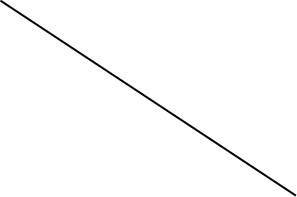 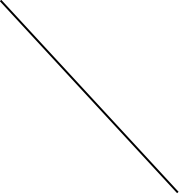         Learning Outcomes             
                                                                                                                                                                                                                                                                                                     
                                       Assignments WeightLO1LO2LO3LO4        Learning Outcomes             
                                                                                                                                                                                                                                                                                                     
                                       Assignments Weight        Learning Outcomes             
                                                                                                                                                                                                                                                                                                     
                                       Assignments WeightLO1LO2LO3LO4Homeworks15%82.0%85.0%83.0%88.0%Attendance & In-class project15%100.0%100.0%100.0%100.0%Final Exam70%80.8%80.8%80.8%Total100%Weighted averagesWeighted averages83.8%84.3%91.5%84.7%